DOMANDAIl/La sottoscritto/a ……….…………….……………………………………………………………nato/a a ………………………………. Provincia ………..…….. Stato di nascita .…………….……….… il ....../….../…......residente a ……………..………………. Provincia…………… in via/piazza..…………………..………………………............................... CAP……………… Stato di residenza………………………………. C.F. …………..……………………….................tipo documento di identità …..........…………………numero documento ……………………....... rilasciato da ……………………………………................data di rilascio ....../….../…......... data di scadenza ....../….../…...........in qualità di ……………………………………. della:Banca Intermediario Finanziariocon sede legale in …………………………….……, provincia di …………………………….…, Via/piazza …………..…………………………….…, n. ……….., CAP ………………, forma giuridica ……………………………..………… partita IVA n. …………………………….…, C.F…………………………………., Data costituzione ....../….../…........... Iscrizione Registro Imprese n.………………………..….Capitale sociale sottoscritto …………………………….… Capitale sociale versato…………………………….… Codice ABI …………………………….…, SWIFT Code……………………………., Iscrizione Albo delle banche n…………………….……… recapito telefonico ……..…………………….…, PEC ……………………………………………CHIEDE PER CONTO DI:Denominazione…………………………………………………. C.F. ……………………………………………………. Consorzio, con attività interna od esterna, di cui all'articolo 2602 del Codice Civile, anche in forma di società, ai sensi dell'articolo 2615-ter del Codice Civile Contratto di rete ai sensi dell'articolo 3, comma 4-ter, del decreto legge 10 febbraio 2009, n. 5, convertito, con modificazioni, dalla legge 9 aprile 2009, n. 33 Associazione temporanea tra impresedi accedere alle agevolazioni (di cui all’art. 8, comma 1), nella forma di:I. garanzia su singole operazioni di finanziamento (di cui all’art.8 comma 1 lett. a);II. garanzia su singole operazioni di finanziamento e finanziamento agevolato per gli investimenti (lett. a) e b) dell’art. 8 comma 1)mediante la presentazione di un programma di investimento per un importo pari ad euro (IVA esclusa) …………………….. e per il quale si richiedono (solo nel caso dell’ipotesi II) agevolazioni per €………………….(ai sensi degli art. 9 comma 4) per realizzare interventi di:A. miglioramento dell’efficienza energetica dei servizi e/o delle infrastrutture pubbliche, compresa l’illuminazione pubblica (art. 7 comma 1 lett b) punto i);B. miglioramento dell’efficienza energetica degli edifici destinati ad uso residenziale, con particolare riguardo all’edilizia popolare (art. 7 comma 1 lett b) punto ii);C. miglioramento dell’efficienza energetica degli edifici di proprietà della Pubblica Amministrazione (art. 7 comma 1 lett b) punto iii).ANAGRAFICA CONSORZIOANAGRAFICA PARTECIPANTI CONSORZIOReplicare per ogni partecipanteANAGRAFICA CONTRATTO DI RETERete con personalità giuridica?		Sì	□No	□	Data di sottoscrizione del contratto ……/……/……..ANAGRAFICA PARTECIPANTI CONTRATTO DI RETEReplicare per ogni partecipanteANAGRAFICA ASSOCIAZIONE TEMPORANEA DI IMPRESEData di sottoscrizione del contratto ....../….../….........ANAGRAFICA PARTECIPANTI ASSOCIAZIONE TEMPORANEA DI IMPRESEReplicare per ogni partecipanteRIEPILOGO ESCO PARTECIPANTI AL PROGRAMMA Elenco riepilogativo ESCO Partecipanti al programma di investimentoDESTINATARIO DELL’INTERVENTOCONDOMINIO/I:DATI IDENTIFICATIVI DEL CONDOMINIO Denominazione ………………………..………………. C.F. ………………………………..………………..Indirizzo:Comune…………Provincia……… via/piazza ….…………………………., n……. CAP……………….DATI CATASTALI DEL CONDOMINIOCodice comune: …………………….. T/U: …………………… Sezione Urbana/Comune catastale: …………………….              Foglio: …………………….   Particella: ………………..…………   Subalterno: ……………..…………..PUBBLICA AMMINISTRAZIONEForma singolaForma aggregata o associata Specificare traProtocollo d’intesaConvenzioneAccordo di programmaData sottoscrizione ....../….../…........... Oggetto del protocollo d’intesa/convenzione/accordo di programma ………………………………………………………………………………………………………….. (da ripetere per ogni ente destinatario)Elenco degli Enti destinatari:SITO/I DELL’INTERVENTOGli interventi avranno luogo nel/i seguente/i SITO/IOBIETTIVI IN TERMINI DI RISPARMIO ATTESO PER INTERVENTO * Indicare:A=miglioramento dell’efficienza energetica dei servizi e/o delle infrastrutture pubbliche, compresa l’illuminazione pubblica (art. 7 comma 1 lett b) punto i);B=miglioramento dell’efficienza energetica degli edifici destinati ad uso residenziale, con particolare riguardo all’edilizia popolare (art. 7 comma 1 lett b) punto ii);C= miglioramento dell’efficienza energetica degli edifici di proprietà della Pubblica Amministrazione (art. 7 comma 1 lett b) punto iii).Nota: è possibile indicare solo una delle tipologie di intervento (A, B o C)RIEPILOGO INTERVENTIAGEVOLAZIONI TOTALI RICHIESTEDATI ECONOMICO FINANZIARIReplicare per ogni partecipante 								Dati in €Replicare per ogni partecipantePROSPETTO FONTE IMPIEGHI A COPERTURA DEGLI INTERVENTIReplicare per ogni partecipante 										Dati in €ALLEGATI ALLA DOMANDA (per ogni partecipante)schede Intervento (ALLEGATO A1) Certificazione UNI CEI 11352.dichiarazione sostitutiva dell’atto di notorietà attestante il possesso dei requisiti di accesso alle agevolazioni (art. 6 Decreto interministeriale 22 dicembre 2017)- ALLEGATO A4; dichiarazione sostitutiva dell’atto di notorietà inerente gli aiuti di Stato dichiarati incompatibili dalla Commissione europea – ALLEGATO A3;dichiarazioni sostitutive dell’atto di notorietà riportanti le informazioni finalizzate all’acquisizione della certificazione antimafia – ALLEGATO A5;dichiarazione sostitutiva dell’atto di notorietà relativa alla determinazione della dimensione aziendale ALLEGATO A6;dichiarazioni sostitutive dell’atto di notorietà riguardanti le norme di prevenzione dell’antiriciclaggio ALLEGATO A7;dichiarazione sostitutiva dell’atto di notorietà attestante i valori di bilancio necessari per la determinazione dei punteggi – ALLEGATO A8;statuto ed atto costitutivo;contratto costitutivo ATIcontratto di rete-Allegati tecnici Tipologia 1 – Interventi su edifici Relazione tecnica asseverata da parte di un tecnico abilitato incaricato dal soggetto proponente Cronoprogramma di applicazione degli interventi;Documenti di attestazione della piena titolarità, da parte del soggetto proponente, del suolo e/o dei siti/impianti oggetto d’intervento per tutta la durata del finanziamento;Autocertificazione a firma del Legale Rappresentante dell’impresa di regolarità edilizio-urbanistica dei suoli e fabbricati oggetto di intervento e assenza di motivi ostativi all’ottenimento di tutti i pareri e/o nulla osta da parte di amministrazioni o enti, ovvero dei titoli autorizzativi necessari alla realizzazione degli interventi;Compilazione della tabella spese del programma.Documentazione che dimostri la titolarità all’esecuzione dell’intervento;Planimetria generale dalla quale si evincano:Inquadramento catastale dei siti (suoli e fabbricati) oggetto d’interventoRappresentazione grafica del sito con l’identificazione degli interventi richiesti tramite legenda;Elaborati tecnici relativi agli interventi previsti;Eventuale Relazione di Diagnosi Energetica;Eventuali schede tecniche dei principali prodotti previsti;Eventuale relazione di calcolo strutturale del progetto di mitigazione del rischio sismico, redatta in conformità alla normativa tecnica vigente;Eventuale verifica di sicurezza sismica, redatta in conformità alla normativa vigente, ante e post operam.-Allegati tecnici Tipologia 2 – Servizi, processi Relazione tecnica asseverata da parte di un tecnico abilitato incaricato dal soggetto proponente Cronoprogramma di applicazione degli interventi;Documenti di attestazione della piena titolarità da parte del soggetto proponente del suolo e/o dei siti/impianti oggetto d’intervento per tutta la durata del finanziamento. Autocertificazione a firma del Legale Rappresentante dell’impresa di regolarità edilizio-urbanistica dei suoli e fabbricati oggetto di intervento e assenza di motivi ostativi all’ottenimento di tutti i pareri e/o nulla osta da parte di amministrazioni o enti, ovvero dei titoli autorizzativi necessari alla realizzazione degli interventi;Compilazione della tabella spese del programma.Documentazione che dimostri la titolarità all’esecuzione dell’intervento;Planimetria generale dalla quale si evincano:Inquadramento catastale dei siti (suoli e fabbricati) oggetto d’interventoRappresentazione grafica del sito con l’identificazione degli interventi richiesti tramite legenda;Elaborati tecnici relativi agli interventi previsti;Eventuali schede tecniche dei principali prodotti previsti.DICHIARAZIONE SOSTITUTIVA DI CERTIFICAZIONE (Banca/Intermediario finanziario)Dichiarazione resa ai sensi degli artt. 46 e 47 del DPR 28/12/2000 N. 445 Il sottoscritto……………………………………………………… in qualità di ……………….. della Banca/intermediario finanziario……………………………………………………………………… con sede legale in ………………………………………………….. prov. ………, CAP ……………………, consapevole delle responsabilità anche penali derivanti dal rilascio di dichiarazioni mendaci e della conseguente decadenza dai benefici concessi sulla base di una dichiarazione non veritiera, ai sensi degli articoli 75 e 76 del decreto del Presidente della Repubblica 28 dicembre 2000, n. 445,DICHIARAdi aver preso visione ed accettare integralmente quanto espressamente previsto nel Decreto Interministeriale del 22 dicembre 2017 e nel successivo Decreto di attuazione e di essere consapevole che nel caso in cui non siano rispettate le disposizioni in esso previste si possa incorrere nella decadenza della forma agevolativa richiesta;che i dati economico-finanziari riportati nella presente domanda sono conformi a quanto contenuto nei bilanci della società beneficiaria;di aver verificato la situazione aggiornata della consistenza patrimoniale e finanziaria dell’impresa beneficiaria e delle eventuali altre garanzie che assistono l’operazione e la conformità dell’operazione alla vigente normativa di riferimento;che la Banca/Intermediario finanziario si impegna ad esibire l’ulteriore documentazione che l’Agenzia dovesse richiedere per la valutazione dell’iniziativa imprenditoriale proposta ed a comunicare tempestivamente eventuali variazioni e/o modifiche dei dati e/o delle informazioni contenute nel presente documento; di essere informato, ai sensi del regolamento (UE) 2016/679 (regolamento europeo in materia di protezione dei dati personali, in sigla GDPR), che i dati personali raccolti saranno trattati, anche mediante strumenti informatici, esclusivamente nell’ambito del procedimento per il quale la presente dichiarazione viene resa 	Firma digitaleDocumento sottoscritto con firma digitale ai sensi del D.Lgs. 7 marzo 2005, n. 82 e del decreto del Presidente del Consiglio dei Ministri 30 marzo 2009 e successive modificazioniDICHIARAZIONE SOSTITUTIVA DI CERTIFICAZIONEDichiarazione resa ai sensi degli artt. 46 e 47 del DPR 28/12/2000 N. 445 II sottoscritto……………………………………………………… in qualità di legale rappresentante della ESCO ………………………………………………. forma giuridica ………………………… con sede legale in ………………………………………………….. prov. ………, CAP ……………………, consapevole delle responsabilità anche penali derivanti dal rilascio di dichiarazioni mendaci e della conseguente decadenza dai benefici concessi sulla base di una dichiarazione non veritiera, ai sensi degli articoli 75 e 76 del decreto del Presidente della Repubblica 28 dicembre 2000, n. 445,DICHIARAdi aver preso visione ed accettare integralmente quanto espressamente previsto nel Decreto Interministeriale del 22 dicembre 2017 e nel successivo Decreto di attuazione e di essere consapevole che nel caso in cui non siano rispettate le disposizioni in esso previste si possa incorrere nella decadenza;che l’immobile o gli immobili interessato/i dal programma di investimento è/sono nella piena disponibilità dei soggetti destinatari dell’intervento in forza dei titoli debitamente registrati per tutta la durata del finanziamento;che la ESCO si impegna ad apportare un contributo finanziario secondo quanto previsto dall’art. 8 comma 2 del Decreto;che tutti gli allegati alla presente domanda di ammissione alle agevolazioni sono conformi agli originali in mio possesso, che mi impegno a produrre, in qualsiasi momento, all’Agenzia;che tutte le notizie contenute nel presente documento corrispondono al vero;di autorizzare l’Agenzia ad effettuare le indagini tecniche ed amministrative ritenute necessarie all’istruttoria del presente progetto imprenditoriale;che la ESCO si impegna ad esibire l’ulteriore documentazione che l’Agenzia dovesse richiedere per la valutazione dell’iniziativa imprenditoriale proposta ed a comunicare tempestivamente eventuali variazioni e/o modifiche dei dati e/o delle informazioni contenute nel presente documento;di essere informato, ai sensi del regolamento (UE) 2016/679 (regolamento europeo in materia di protezione dei dati personali, in sigla GDPR), che i dati personali raccolti saranno trattati, anche mediante strumenti informatici, esclusivamente nell’ambito del procedimento per il quale la presente dichiarazione viene resa.                                                                                                     Firma digitaleDocumento sottoscritto con firma digitale ai sensi del D.Lgs. 7 marzo 2005, n. 82 e del decreto del Presidente del Consiglio dei Ministri 30 marzo 2009 e successive modificazioniDenominazione ESCOLocalizzazione Intervento(Comune)Investimento previsto IVA Esclusa€Finanziamento agevolato richiesto€ImportoFinanziamento garantito€Importo Garanzia   richiesta€TOTALETOTALEDenominazioneDenominazioneDenominazioneFondo ConsortileFondo ConsortileFondo ConsortileData di CostituzioneData di CostituzioneData di CostituzioneData di CostituzioneData di CostituzioneData di CostituzioneData di CostituzioneData di CostituzioneData di CostituzionePartita IVAPartita IVAPartita IVACodice FiscaleCodice FiscaleCodice FiscaleIscrizione CCIAA diIscrizione CCIAA diIscrizione CCIAA din° Iscrizionen° Iscrizionen° Iscrizionen° Iscrizionen° IscrizioneData IscrizioneData IscrizioneData IscrizioneData IscrizioneData IscrizioneData IscrizioneNumero REANumero REANumero REAAteco 2007 attività primariaAteco 2007 attività primariaAteco 2007 attività primariaAteco 2007 attività primariaAteco 2007 attività primariaAteco 2007 attività primariaAteco 2007 attività primariaAteco 2007 attività primariaAteco 2007 attività primariaAteco 2007 attività primariaATECO 2007 attività secondariaATECO 2007 attività secondariaATECO 2007 attività secondariaSettore di attivitàSettore di attivitàSettore di attivitàDescrizione attività economicaDescrizione attività economicaDescrizione attività economicaSede LegaleSede LegaleSede LegaleSede LegaleSede LegaleSede LegaleSede LegaleSede LegaleSede LegaleSede LegaleSede LegaleSede LegaleSede LegaleSede LegaleSede LegaleSede LegaleSede LegaleSede LegaleSede LegaleSede LegaleSede LegaleSede LegaleSede LegaleSede LegaleComuneComuneProvProvVia/PiazzaVia/PiazzaN.roN.roN.roCapCapCapTel.Tel.e-maile-mailIndirizzo PECIndirizzo PECRappresentante:Rappresentante:Rappresentante:Rappresentante:Rappresentante:Rappresentante:Rappresentante:Rappresentante:Rappresentante:Rappresentante:Rappresentante:Rappresentante:Rappresentante:Rappresentante:Rappresentante:Rappresentante:Rappresentante:Rappresentante:Rappresentante:Rappresentante:Rappresentante:Rappresentante:Rappresentante:Rappresentante:NomeNomeCognomeCognomeCognomeNato aNato aProvProvProvIlIlIlIlIlCodice FiscaleCodice FiscaleResidente inResidente inVia/PiazzaVia/PiazzaN.roN.roN.roCapCapCapProv.Prov.Prov.Prov.Cell.Cell.e-mailIndirizzo PECIndirizzo PECReferente (se diverso dal rappresentante)Referente (se diverso dal rappresentante)Referente (se diverso dal rappresentante)Referente (se diverso dal rappresentante)Referente (se diverso dal rappresentante)Referente (se diverso dal rappresentante)Referente (se diverso dal rappresentante)Referente (se diverso dal rappresentante)Referente (se diverso dal rappresentante)Referente (se diverso dal rappresentante)Referente (se diverso dal rappresentante)Referente (se diverso dal rappresentante)Referente (se diverso dal rappresentante)Referente (se diverso dal rappresentante)Referente (se diverso dal rappresentante)Referente (se diverso dal rappresentante)Referente (se diverso dal rappresentante)Referente (se diverso dal rappresentante)Referente (se diverso dal rappresentante)Referente (se diverso dal rappresentante)Referente (se diverso dal rappresentante)Referente (se diverso dal rappresentante)Referente (se diverso dal rappresentante)Referente (se diverso dal rappresentante)NomeCognomeCognomeCognomeCodice FiscaleResidente inVia/PiazzaN.roN.roCapCapProv.Prov.Prov.Cell.e-maile-maile-mailIndirizzo PECDenominazione ImpresaDenominazione ImpresaForma GiuridicaForma GiuridicaData di CostituzioneData di CostituzioneData di CostituzioneData di CostituzioneData di CostituzioneData di CostituzioneData di CostituzioneData di CostituzioneCapitale Sociale Sottoscritto Capitale Sociale Sottoscritto €€€€€di cui versatodi cui versatodi cui versatodi cui versatodi cui versatodi cui versatodi cui versatodi cui versato€€€€€€€Partita iva Partita iva Codice fiscaleCodice fiscaleIscrizione CCIAA diIscrizione CCIAA din° Iscrizionen° Iscrizionen° Iscrizionen° IscrizioneDataDataDataDataDataNumero REANumero REAAteco 2007 attività primariaAteco 2007 attività primariaAteco 2007 attività primariaAteco 2007 attività primariaAteco 2007 attività primariaAteco 2007 attività primariaAteco 2007 attività primariaATECO 2007 attività secondariaATECO 2007 attività secondariaSettore di attivitàSettore di attivitàDescrizione attività economicaDescrizione attività economicaDimensione di impresaDimensione di impresaSede LegaleSede LegaleSede LegaleSede LegaleSede LegaleSede LegaleSede LegaleSede LegaleSede LegaleSede LegaleSede LegaleSede LegaleSede LegaleSede LegaleSede LegaleSede LegaleSede LegaleSede LegaleSede LegaleSede LegaleSede LegaleSede LegaleComuneProvVia/PiazzaN.roN.roN.roCapTel.e-mailIndirizzo PECLegale rappresentante:Legale rappresentante:Legale rappresentante:Legale rappresentante:Legale rappresentante:Legale rappresentante:Legale rappresentante:Legale rappresentante:Legale rappresentante:Legale rappresentante:Legale rappresentante:Legale rappresentante:Legale rappresentante:Legale rappresentante:Legale rappresentante:Legale rappresentante:Legale rappresentante:Legale rappresentante:Legale rappresentante:Legale rappresentante:Legale rappresentante:Legale rappresentante:NomeCognomeCognomeCognomeCodice FiscaleNato aProvProvIlIlIlResidente inVia/PiazzaN.roCapCapProv.Prov.Prov.Prov.Cell.e-maile-mailIndirizzo PECDenominazione / Organo comune di rappresentanzaDenominazione / Organo comune di rappresentanzaDenominazione / Organo comune di rappresentanzaFondo Patrimoniale comuneFondo Patrimoniale comuneFondo Patrimoniale comuneData di CostituzioneData di CostituzioneData di CostituzioneData di CostituzioneData di CostituzioneData di CostituzioneData di CostituzioneData di CostituzioneData di CostituzioneCapitale sociale sottoscrittoCapitale sociale sottoscrittoCapitale sociale sottoscrittoCapitale sociale versatoCapitale sociale versatoCapitale sociale versatoCapitale sociale versatoCapitale sociale versatoCapitale sociale versatoCapitale sociale versatoCapitale sociale versatoCapitale sociale versatoPartita IVAPartita IVAPartita IVACodice FiscaleCodice FiscaleCodice FiscaleIscrizione CCIAA diIscrizione CCIAA diIscrizione CCIAA din° Iscrizionen° Iscrizionen° Iscrizionen° Iscrizionen° Iscrizionen° IscrizioneData IscrizioneData IscrizioneData IscrizioneData IscrizioneData IscrizioneData IscrizioneNumero REANumero REANumero REAAteco 2007 attività primariaAteco 2007 attività primariaAteco 2007 attività primariaAteco 2007 attività primariaAteco 2007 attività primariaAteco 2007 attività primariaAteco 2007 attività primariaAteco 2007 attività primariaAteco 2007 attività primariaAteco 2007 attività primariaAteco 2007 attività primariaATECO 2007 attività secondariaATECO 2007 attività secondariaATECO 2007 attività secondariaSettore di attivitàSettore di attivitàSettore di attivitàDescrizione attività economicaDescrizione attività economicaDescrizione attività economicaSede LegaleSede LegaleSede LegaleSede LegaleSede LegaleSede LegaleSede LegaleSede LegaleSede LegaleSede LegaleSede LegaleSede LegaleSede LegaleSede LegaleSede LegaleSede LegaleSede LegaleSede LegaleSede LegaleSede LegaleSede LegaleSede LegaleSede LegaleSede LegaleSede LegaleComuneComuneProvProvVia/PiazzaVia/PiazzaN.roN.roN.roCapCapCapTel.Tel.e-maile-mailIndirizzo PECIndirizzo PECRappresentante:Rappresentante:Rappresentante:Rappresentante:Rappresentante:Rappresentante:Rappresentante:Rappresentante:Rappresentante:Rappresentante:Rappresentante:Rappresentante:Rappresentante:Rappresentante:Rappresentante:Rappresentante:Rappresentante:Rappresentante:Rappresentante:Rappresentante:Rappresentante:Rappresentante:Rappresentante:Rappresentante:Rappresentante:NomeNomeCognomeCognomeCognomeNato aNato aProvProvProvIlIlIlIlIlCodice FiscaleCodice FiscaleResidente inResidente inVia/PiazzaVia/PiazzaN.roN.roN.roN.roN.roCapCapCapProv.Prov.Prov.Prov.Cell.Cell.e-mailIndirizzo PECIndirizzo PECReferente (se diverso dal rappresentante)Referente (se diverso dal rappresentante)Referente (se diverso dal rappresentante)Referente (se diverso dal rappresentante)Referente (se diverso dal rappresentante)Referente (se diverso dal rappresentante)Referente (se diverso dal rappresentante)Referente (se diverso dal rappresentante)Referente (se diverso dal rappresentante)Referente (se diverso dal rappresentante)Referente (se diverso dal rappresentante)Referente (se diverso dal rappresentante)Referente (se diverso dal rappresentante)Referente (se diverso dal rappresentante)Referente (se diverso dal rappresentante)Referente (se diverso dal rappresentante)Referente (se diverso dal rappresentante)Referente (se diverso dal rappresentante)Referente (se diverso dal rappresentante)Referente (se diverso dal rappresentante)Referente (se diverso dal rappresentante)Referente (se diverso dal rappresentante)Referente (se diverso dal rappresentante)Referente (se diverso dal rappresentante)Referente (se diverso dal rappresentante)NomeCognomeCognomeCognomeCodice FiscaleResidente inVia/PiazzaN.roN.roN.roCapCapProv.Prov.Prov.Cell.e-maile-maile-mailIndirizzo PECDenominazione ImpresaDenominazione ImpresaForma GiuridicaForma GiuridicaData di CostituzioneData di CostituzioneData di CostituzioneData di CostituzioneData di CostituzioneData di CostituzioneData di CostituzioneData di CostituzioneCapitale Sociale Sottoscritto Capitale Sociale Sottoscritto €€€€€di cui versatodi cui versatodi cui versatodi cui versatodi cui versatodi cui versatodi cui versatodi cui versato€€€€€€€Partita iva Partita iva Codice fiscaleCodice fiscaleIscrizione CCIAA diIscrizione CCIAA din° Iscrizionen° Iscrizionen° Iscrizionen° IscrizioneDataDataDataDataDataNumero REANumero REAAteco 2007 attività primariaAteco 2007 attività primariaAteco 2007 attività primariaAteco 2007 attività primariaAteco 2007 attività primariaAteco 2007 attività primariaAteco 2007 attività primariaATECO 2007 attività secondariaATECO 2007 attività secondariaSettore di attivitàSettore di attivitàDescrizione attività economicaDescrizione attività economicaDimensione di impresaDimensione di impresaSede LegaleSede LegaleSede LegaleSede LegaleSede LegaleSede LegaleSede LegaleSede LegaleSede LegaleSede LegaleSede LegaleSede LegaleSede LegaleSede LegaleSede LegaleSede LegaleSede LegaleSede LegaleSede LegaleSede LegaleSede LegaleSede LegaleComuneProvVia/PiazzaN.roN.roN.roCapTel.e-mailIndirizzo PECLegale rappresentante:Legale rappresentante:Legale rappresentante:Legale rappresentante:Legale rappresentante:Legale rappresentante:Legale rappresentante:Legale rappresentante:Legale rappresentante:Legale rappresentante:Legale rappresentante:Legale rappresentante:Legale rappresentante:Legale rappresentante:Legale rappresentante:Legale rappresentante:Legale rappresentante:Legale rappresentante:Legale rappresentante:Legale rappresentante:Legale rappresentante:Legale rappresentante:NomeCognomeCognomeCognomeCodice FiscaleNato aProvProvIlIlIlResidente inVia/PiazzaN.roCapCapProv.Prov.Prov.Prov.Cell.e-maile-mailIndirizzo PECDenominazione CapogruppoDenominazione CapogruppoDenominazione CapogruppoFondo Patrimoniale comuneFondo Patrimoniale comuneFondo Patrimoniale comuneData di CostituzioneData di CostituzioneData di CostituzioneData di CostituzioneData di CostituzioneData di CostituzioneData di CostituzioneData di CostituzioneData di CostituzioneCapitale sociale sottoscrittoCapitale sociale sottoscrittoCapitale sociale sottoscrittoCapitale sociale versatoCapitale sociale versatoCapitale sociale versatoCapitale sociale versatoCapitale sociale versatoCapitale sociale versatoCapitale sociale versatoCapitale sociale versatoCapitale sociale versatoPartita IVAPartita IVAPartita IVACodice FiscaleCodice FiscaleCodice FiscaleIscrizione CCIAA diIscrizione CCIAA diIscrizione CCIAA din° Iscrizionen° Iscrizionen° Iscrizionen° Iscrizionen° Iscrizionen° IscrizioneData IscrizioneData IscrizioneData IscrizioneData IscrizioneData IscrizioneData IscrizioneNumero REANumero REANumero REAAteco 2007 attività primariaAteco 2007 attività primariaAteco 2007 attività primariaAteco 2007 attività primariaAteco 2007 attività primariaAteco 2007 attività primariaAteco 2007 attività primariaAteco 2007 attività primariaAteco 2007 attività primariaAteco 2007 attività primariaAteco 2007 attività primariaATECO 2007 attività secondariaATECO 2007 attività secondariaATECO 2007 attività secondariaSettore di attivitàSettore di attivitàSettore di attivitàDescrizione attività economicaDescrizione attività economicaDescrizione attività economicaSede LegaleSede LegaleSede LegaleSede LegaleSede LegaleSede LegaleSede LegaleSede LegaleSede LegaleSede LegaleSede LegaleSede LegaleSede LegaleSede LegaleSede LegaleSede LegaleSede LegaleSede LegaleSede LegaleSede LegaleSede LegaleSede LegaleSede LegaleSede LegaleSede LegaleComuneComuneProvProvVia/PiazzaVia/PiazzaN.roN.roN.roCapCapCapTel.Tel.e-maile-mailIndirizzo PECIndirizzo PECRappresentante legale Capogruppo:Rappresentante legale Capogruppo:Rappresentante legale Capogruppo:Rappresentante legale Capogruppo:Rappresentante legale Capogruppo:Rappresentante legale Capogruppo:Rappresentante legale Capogruppo:Rappresentante legale Capogruppo:Rappresentante legale Capogruppo:Rappresentante legale Capogruppo:Rappresentante legale Capogruppo:Rappresentante legale Capogruppo:Rappresentante legale Capogruppo:Rappresentante legale Capogruppo:Rappresentante legale Capogruppo:Rappresentante legale Capogruppo:Rappresentante legale Capogruppo:Rappresentante legale Capogruppo:Rappresentante legale Capogruppo:Rappresentante legale Capogruppo:Rappresentante legale Capogruppo:Rappresentante legale Capogruppo:Rappresentante legale Capogruppo:Rappresentante legale Capogruppo:Rappresentante legale Capogruppo:NomeNomeCognomeCognomeCognomeNato aNato aProvProvProvIlIlIlIlIlCodice FiscaleCodice FiscaleResidente inResidente inVia/PiazzaVia/PiazzaN.roN.roN.roN.roN.roCapCapCapProv.Prov.Prov.Prov.Cell.Cell.e-mailIndirizzo PECIndirizzo PECReferente (se diverso dal rappresentante)Referente (se diverso dal rappresentante)Referente (se diverso dal rappresentante)Referente (se diverso dal rappresentante)Referente (se diverso dal rappresentante)Referente (se diverso dal rappresentante)Referente (se diverso dal rappresentante)Referente (se diverso dal rappresentante)Referente (se diverso dal rappresentante)Referente (se diverso dal rappresentante)Referente (se diverso dal rappresentante)Referente (se diverso dal rappresentante)Referente (se diverso dal rappresentante)Referente (se diverso dal rappresentante)Referente (se diverso dal rappresentante)Referente (se diverso dal rappresentante)Referente (se diverso dal rappresentante)Referente (se diverso dal rappresentante)Referente (se diverso dal rappresentante)Referente (se diverso dal rappresentante)Referente (se diverso dal rappresentante)Referente (se diverso dal rappresentante)Referente (se diverso dal rappresentante)Referente (se diverso dal rappresentante)Referente (se diverso dal rappresentante)NomeCognomeCognomeCognomeCodice FiscaleResidente inVia/PiazzaN.roN.roN.roCapCapProv.Prov.Prov.Cell.e-maile-maile-mailIndirizzo PECDenominazione ImpresaDenominazione ImpresaForma GiuridicaForma GiuridicaData di CostituzioneData di CostituzioneData di CostituzioneData di CostituzioneData di CostituzioneData di CostituzioneData di CostituzioneData di CostituzioneCapitale Sociale Sottoscritto Capitale Sociale Sottoscritto €€€€€di cui versatodi cui versatodi cui versatodi cui versatodi cui versatodi cui versatodi cui versatodi cui versato€€€€€€€Partita iva Partita iva Codice fiscaleCodice fiscaleIscrizione CCIAA diIscrizione CCIAA din° Iscrizionen° Iscrizionen° Iscrizionen° IscrizioneDataDataDataDataDataNumero REANumero REAAteco 2007 attività primariaAteco 2007 attività primariaAteco 2007 attività primariaAteco 2007 attività primariaAteco 2007 attività primariaAteco 2007 attività primariaAteco 2007 attività primariaATECO 2007 attività secondariaATECO 2007 attività secondariaSettore di attivitàSettore di attivitàDescrizione attività economicaDescrizione attività economicaDimensione di impresaDimensione di impresaSede LegaleSede LegaleSede LegaleSede LegaleSede LegaleSede LegaleSede LegaleSede LegaleSede LegaleSede LegaleSede LegaleSede LegaleSede LegaleSede LegaleSede LegaleSede LegaleSede LegaleSede LegaleSede LegaleSede LegaleSede LegaleSede LegaleComuneProvVia/PiazzaN.roN.roN.roCapTel.e-mailIndirizzo PECLegale rappresentante:Legale rappresentante:Legale rappresentante:Legale rappresentante:Legale rappresentante:Legale rappresentante:Legale rappresentante:Legale rappresentante:Legale rappresentante:Legale rappresentante:Legale rappresentante:Legale rappresentante:Legale rappresentante:Legale rappresentante:Legale rappresentante:Legale rappresentante:Legale rappresentante:Legale rappresentante:Legale rappresentante:Legale rappresentante:Legale rappresentante:Legale rappresentante:NomeCognomeCognomeCognomeCodice FiscaleNato aProvProvIlIlIlResidente inVia/PiazzaN.roCapCapProv.Prov.Prov.Prov.Cell.e-maile-mailIndirizzo PECDenominazione ImpresaForma giuridicaC.F.Denominazione EnteDenominazione EnteAcronimoAcronimoCodice fiscaleCodice fiscaleCodice iPACodice iPACategoriaCategoriaIndirizzoIndirizzoIndirizzoIndirizzoIndirizzoIndirizzoIndirizzoComuneProvVia/PiazzaN.roCapTel.e-mailPECDenominazione EnteDenominazione EnteAcronimoAcronimoCodice fiscaleCodice fiscaleCodice iPACodice iPACategoriaCategoriaIndirizzoIndirizzoIndirizzoIndirizzoIndirizzoIndirizzoIndirizzoComuneProvVia/PiazzaN.roCapTel.e-mailPECDenominazione EnteC.F.Sito N.Vian. civicoCAPComuneComuneComuneProv.Destinazione d’uso Sezione FoglioFoglioFoglioParticella o mappaleParticella o mappaleParticella o mappaleTipo unità Estensione particellaEstensione particellaEstensione particellaTipo particellaTipo particellaTipo particellaSubalterno Ente utilizzatore (se ricorre)Ente utilizzatore (se ricorre)Ente utilizzatore (se ricorre)Ente utilizzatore (se ricorre)Ente utilizzatore (se ricorre)Ente utilizzatore (se ricorre)Ente utilizzatore (se ricorre)Ente utilizzatore (se ricorre)Ente pubblico responsabile della gestione dell’edificio (se ricorre)Ente pubblico responsabile della gestione dell’edificio (se ricorre)Ente pubblico responsabile della gestione dell’edificio (se ricorre)Ente pubblico responsabile della gestione dell’edificio (se ricorre)Ente pubblico responsabile della gestione dell’edificio (se ricorre)Soggetto responsabile del procedimento (se ricorre)Soggetto responsabile del procedimento (se ricorre)Soggetto responsabile del procedimento (se ricorre)Soggetto responsabile del procedimento (se ricorre)Soggetto responsabile del procedimento (se ricorre)Soggetto responsabile del procedimento (se ricorre)Soggetto responsabile del procedimento (se ricorre)Soggetto responsabile del procedimento (se ricorre)Soggetto responsabile del progetto (se ricorre)Soggetto responsabile del progetto (se ricorre)Soggetto responsabile del progetto (se ricorre)Soggetto responsabile del progetto (se ricorre)Soggetto responsabile del progetto (se ricorre)Zona assistita (art. 107 par. c lettera a) -Art. 107 par. c lettera c) del TrattatoZona assistita (art. 107 par. c lettera a) -Art. 107 par. c lettera c) del TrattatoZona assistita (art. 107 par. c lettera a) -Art. 107 par. c lettera c) del TrattatoZona assistita (art. 107 par. c lettera a) -Art. 107 par. c lettera c) del TrattatoNel caso indicare comune e zona censuariaNel caso indicare comune e zona censuariaNel caso indicare comune e zona censuariaNel caso indicare comune e zona censuariaNel caso indicare comune e zona censuariaNel caso indicare comune e zona censuariaNel caso indicare comune e zona censuariaNel caso indicare comune e zona censuariaNel caso indicare comune e zona censuariaDenominazione ESCOTipologia intervento previsto* Unità di misuraRisparmio AttesoDenominazione ESCODenominazione ESCOSito N.Investimento previsto IVA Esclusa€Miglioramento efficienza energetica dei processi e dei serviziMiglioramento efficienza energetica degli edifici in cui viene esercitata l’attività economicaInstallazione o potenziamento di reti o impianti per il teleriscaldamento e per il teleraffrescamento efficientiTotaleInvestimento previsto IVA Esclusa€Finanziamento agevolato richiesto€ImportoFinanziamento garantito€Importo Garanzia   richiesta€Denominazione ESCODati relativi al Conto Economico (art. 2425 c.c.)Dati relativi al Conto Economico (art. 2425 c.c.)Esercizio nEsercizio n-1Ricavi delle vendite e delle prestazioni (voce A 1)Ricavi delle vendite e delle prestazioni (voce A 1)Valore della Produzione (Totale della voce A)Valore della Produzione (Totale della voce A)Costo della produzione per materie prime, sussidiarie, di consumo e merci (voce B6)Costo della produzione per materie prime, sussidiarie, di consumo e merci (voce B6)Costo della produzione per servizi (voce B7)Costo della produzione per servizi (voce B7)Costo della produzione per godimento di beni di terzi (voce B8)Costo della produzione per godimento di beni di terzi (voce B8)Costo della produzione per il personale (voce B9)Costo della produzione per il personale (voce B9)Costo della produzione per variazioni delle rimanenze di materie prime, sussidiarie, di consumo e merci (voce B11)Costo della produzione per variazioni delle rimanenze di materie prime, sussidiarie, di consumo e merci (voce B11)Costo della produzione per oneri diversi di gestione (voce B 14) Costo della produzione per oneri diversi di gestione (voce B 14) Ammortamento immobilizzazioni immateriali (voce B 10 lett. a)Ammortamento immobilizzazioni immateriali (voce B 10 lett. a)Ammortamento immobilizzazioni materiali (voce B 10 lett. b)Ammortamento immobilizzazioni materiali (voce B 10 lett. b)Interessi e altri oneri finanziari (voce C 17)Interessi e altri oneri finanziari (voce C 17)Risultato prima delle imposte (A-B+-C+-D)Risultato prima delle imposte (A-B+-C+-D)Utile (perdite) dell’esercizio (voce 21)Utile (perdite) dell’esercizio (voce 21)Dati relativi allo Stato Patrimoniale (art. 2424 c.c.)Dati relativi allo Stato Patrimoniale (art. 2424 c.c.)Esercizio nEsercizio n-1Patrimonio Netto (Totale lettera A del Passivo)Patrimonio Netto (Totale lettera A del Passivo)Crediti verso soci per versamenti ancora dovuti (lettera A dell’Attivo)Crediti verso soci per versamenti ancora dovuti (lettera A dell’Attivo)Fondi per rischi e oneri (lettera B del Passivo)Fondi per rischi e oneri (lettera B del Passivo)Trattamento di fine rapporto di lavoro subordinato (lettera C del Passivo)Trattamento di fine rapporto di lavoro subordinato (lettera C del Passivo)Debiti oltre l’esercizio successivo (voci n. 1,2, 4 e 5 lettera D del Passivo)Debiti oltre l’esercizio successivo (voci n. 1,2, 4 e 5 lettera D del Passivo)Totale del Passivo (somma dei valori delle lettere A,B,C,D,E della sezione Passivo)Totale del Passivo (somma dei valori delle lettere A,B,C,D,E della sezione Passivo)Immobilizzazioni (Totale lettera B dell’Attivo)Immobilizzazioni (Totale lettera B dell’Attivo)Attivo circolante lettera C (III attività finanziarie che non costituiscono immobilizzazioni + 6) altri titoli + IV Disponibilità liquide)Attivo circolante lettera C (III attività finanziarie che non costituiscono immobilizzazioni + 6) altri titoli + IV Disponibilità liquide)Denominazione ESCODenominazione ESCODETTAGLIO INDEBITAMENTO A M/L TERMINE IN ESSEREDETTAGLIO INDEBITAMENTO A M/L TERMINE IN ESSEREDETTAGLIO INDEBITAMENTO A M/L TERMINE IN ESSEREDETTAGLIO INDEBITAMENTO A M/L TERMINE IN ESSEREDETTAGLIO INDEBITAMENTO A M/L TERMINE IN ESSEREDETTAGLIO INDEBITAMENTO A M/L TERMINE IN ESSEREDETTAGLIO INDEBITAMENTO A M/L TERMINE IN ESSEREDETTAGLIO INDEBITAMENTO A M/L TERMINE IN ESSEREDETTAGLIO INDEBITAMENTO A M/L TERMINE IN ESSEREDETTAGLIO INDEBITAMENTO A M/L TERMINE IN ESSEREMUTUO BANCARIO / LEASING /MINIBOND / PRESTITI SUBORDINATI / ALTRO (specificare)Bancae/o altri finanziatoriBancae/o altri finanziatoriImportoDataaccensioneData ScadenzaAmmontare capitale residuoImporto rata/e comprensiva/e della quota capitale e quota interesse nell’anno di avvio dell’ammortamentoTasso (%)GaranziaPubblica (Si/No)Totale--….. --Denominazione ESCO Denominazione ESCO ImpieghiImpieghiImpieghiImpieghiImpieghiImpieghiAnno 1Anno 1Anno 2Anno 3TotaleImponibile richiesto alle agevolazioniEventuali spese non richieste alle agevolazioniIVATotale impieghi (A)FontiFontiFontiFontiFontiFontiAnno 1Anno 1Anno 2Anno 3TotaleAgevolazioni richiesteAgevolazioni richiesteAgevolazioni richiesteAgevolazioni richiesteAgevolazioni richiesteAgevolazioni richiesteFinanziamento agevolatoTotale agevolazioni (B)Altre fonti di coperturaAltre fonti di coperturaAltre fonti di coperturaAltre fonti di coperturaAltre fonti di coperturaAltre fonti di coperturaCapitale proprio (Versamento in conto capitale sociale)Capitale proprio (Versamento in conto futuro aumento capitale sociale)Finanziamento sociFinanziamenti bancari a medio/lungo termineFinanziamenti bancari a breve termineAltre disponibilità (specificare tipologia e orizzonte temporale)Totale altre fonti di copertura (C)Totale fonti (B+C)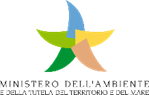 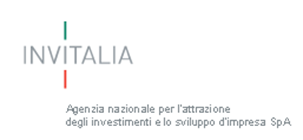 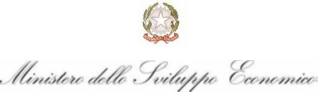 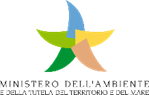 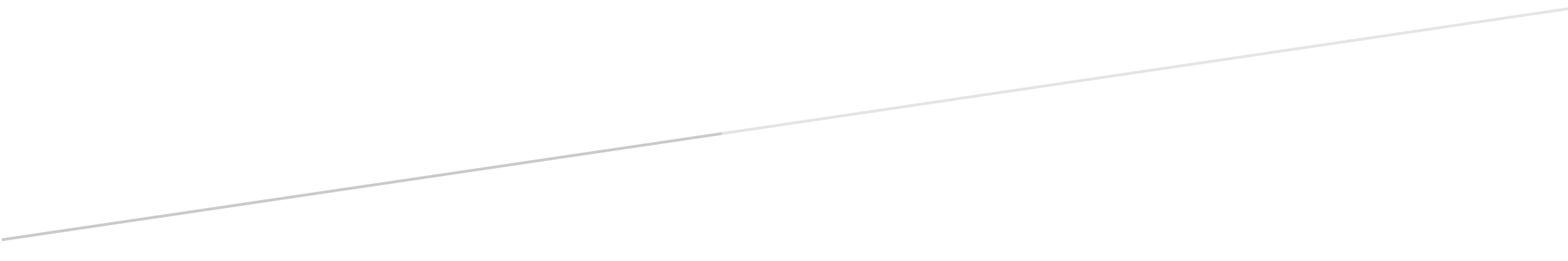 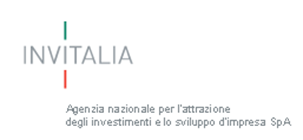 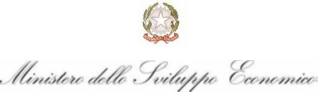 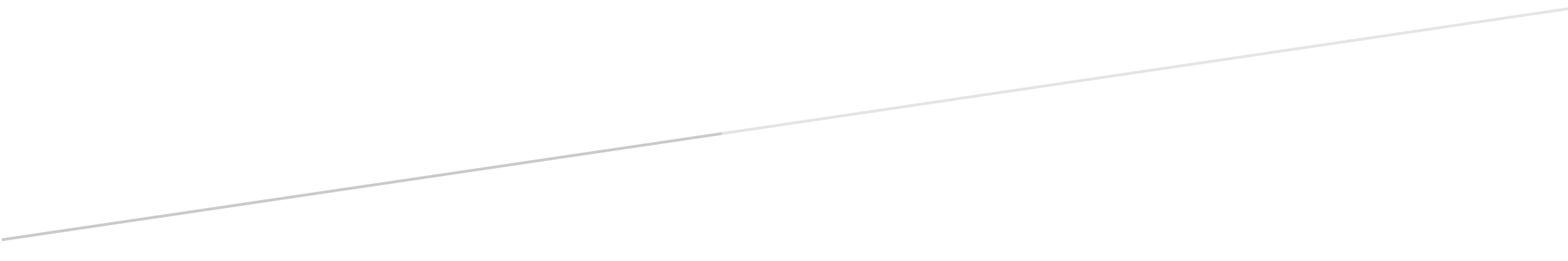 